Watch and UnderstandWhere did she go?Why did she go?What did she see?What did the dog do?Where did they go together?What did they take with them?Watch and UnderstandRole play the film and freeze frame.How do you feel as your character now?Focus on inferenceHow did the dog feel when she left?Why? How do you know?How was the girl feeling on the island?Why? How do you know?How did they both feel when she came back?Why? How do you know?Why did they bring a flower to the island?Watch and UnderstandWhere did she go?Why did she go?What did she see?What did the dog do?Where did they go together?What did they take with them?8th October 2021The silent blue book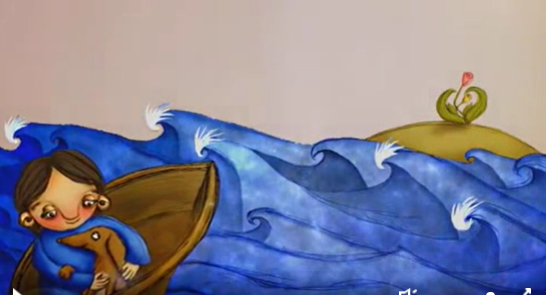 https://www.literacyshed.com/silentbluebook.htmlFocus on inferenceHow did the dog feel when she left?Why? How do you know?How was the girl feeling on the island?Why? How do you know?How did they both feel when she came back?Why? How do you know?Why did they bring a flower to the island?Watch and UnderstandWhere did she go?Why did she go?What did she see?What did the dog do?Where did they go together?What did they take with them?What is the main message of the story? Write a sentence to tell me what the message is.Love, friendship, better together etcFocus on inferenceHow did the dog feel when she left?Why? How do you know?How was the girl feeling on the island?Why? How do you know?How did they both feel when she came back?Why? How do you know?Why did they bring a flower to the island?